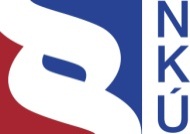 Kontrolní závěr z kontrolní akce13/23Peněžní prostředky státního rozpočtuurčené k financování resortních sportovních centerpodporujících oblast tělovýchovy a sportu v České republiceKontrolní akce byla zařazena do plánu kontrolní činnosti Nejvyššího kontrolního úřadu (dále jen „NKÚ“) na rok 2013 pod číslem 13/23. Kontrolní akci řídila a kontrolní závěr vypracovala členka NKÚ Mgr. Zdeňka Profeldová. Cílem kontroly bylo prověřit hospodaření s prostředky státního rozpočtu určenými k financování resortních sportovních center podporujících oblast tělovýchovy a sportu v České republice.Kontrola byla prováděna od června do listopadu 2013. Kontrolováno bylo období od počátku roku 2011 do konce 1. pololetí 2013, v případě věcných souvislostí i období předcházející nebo následující.Kontrolované osoby:	Ministerstvo obrany (dále také „MO“); Ministerstvo školství, mládeže a tělovýchovy (dále také „MŠMT“); Ministerstvo vnitra (dále také „MV“); Centrum sportu Ministerstva vnitra, Praha; Vysokoškolské sportovní centrum Ministerstva školství, mládeže a tělovýchovy, Praha.  Námitky proti kontrolnímu protokolu, které podalo Ministerstvo obrany, byly vypořádány vedoucím skupiny kontrolujících rozhodnutím o námitkách. Kolegium NKÚ na svém III. zasedání, konaném dne 10. února 2014,schválilo usnesením č. 8/III/2014kontrolní závěr v tomto znění:I. ÚvodMinisterstvo školství, mládeže a tělovýchovy podle zákona č. 115/2001 Sb. mj. zabezpečuje finanční podporu sportu ze státního rozpočtu a vytváří podmínky pro státní sportovní reprezentaci.MŠMT v souladu s uvedeným zákonem koordinuje činnost resortních sportovních center (dále také „RSC“), kterými jsou Vysokoškolské sportovní centrum MŠMT (dále také „VSC MŠMT“), Centrum sportu Ministerstva vnitra (dále také „CS MV“) a Armádní sportovní centrum Ministerstva obrany (dále také „ASC MO“). RSC jsou zřízena pro vytvoření podmínek k přípravě vrcholových sportovců – sportovních reprezentantů seniorské a juniorské kategorie. Pozn.:	Právní předpis uváděný v tomto kontrolním závěru je aplikován ve znění účinném pro kontrolované období.II. Skutečnosti zjištěné při kontroleInformace o resortních sportovních centrechRSC jsou odborná a servisní pracoviště, která vytvářejí sportovně-technické, organizační, ekonomické, sociální, personální, zdravotní a vědecko-servisní podmínky pro dlouhodobou přípravu sportovců ke sportovní reprezentaci státu. Jsou přímo řízena příslušnými ministerstvy.Členem RSC může být pouze sportovec zařazený do seznamu reprezentace příslušného sportovního svazu v dané věkové kategorii. U sportovců je podmínkou přijetí do RSC splnění výkonnostních kritérií a souhlas příslušného sportovního svazu. Sportovec může být zařazen pouze do jednoho RSC. Přeřazení sportovce z jednoho RSC do jiného je výjimečně možné se souhlasem obou RSC, přeřazovaného sportovce a příslušného sportovního svazu. VSC MŠMT je organizační složka státu, která je financována pouze ze zdrojů kapitoly MŠMT. VSC nehospodaří s žádným nemovitým majetkem a pro svou potřebu si ho najímá (např. sportoviště a zázemí).CS MV je organizační složka státu, která je financována jak z rozpočtové kapitoly MŠMT, tak i MV. Ke své činnosti využívá svěřený nemovitý majetek, se kterým hospodaří.ASC MO je organizační součástí MO a je financováno jak z kapitoly MŠMT, tak i MO. Ke své činnosti využívá nemovitý majetek, se kterým je oprávněno hospodařit MO.Finanční prostředkyStát poskytuje peněžní prostředky na činnost RSC prostřednictvím specifického ukazatele státního rozpočtu „sportovní reprezentace“, a to prostřednictvím rozpočtové kapitoly 
333 – Ministerstvo školství, mládeže a tělovýchovy.Tabulka č. 1 – Přehled prostředků na financování RSC (včetně prostředků MO a MV)	(v tis. Kč)Zdroj: RSC za roky 2011 a 2012 – skutečnost.V letech 2011 a 2012 bylo na běžné a investiční výdaje všech tří RSC vynaloženo z kapitoly MŠMT celkem 799 732 tis. Kč (405 663 tis. Kč v roce 2011 a 394 069 tis. Kč v roce 2012).Poskytování prostředků na běžné výdaje se řídí Zásadami činnosti resortních sportovních center (č. j. 16 841/2008-50_RSC) účinnými od 1. ledna 2009 (dále také „Zásady činnosti RSC“), které zpracovalo MŠMT a schválilo i MO a MV. Zásady činnosti RSC obsahují formulační nejasnosti, na základě kterých MO z přidělených prostředků financuje své dvě příspěvkové organizace – sportovní kluby, které nereprezentují stát na mezinárodních sportovních akcích. MŠMT tuto praxi toleruje. Poskytování prostředků na investiční výdaje a jejich čerpání upravuje dokumentace programu 133510 – Podpora rozvoje materiálně technické základny sportu Ministerstva školství, mládeže a tělovýchovy (dále jen „program 133510“). K provedení programu 133510 vydalo MŠMT Zásady programu 133510 – Podpora rozvoje materiálně technické základny sportu (dále také „Zásady programu“). V dokumentaci požadované pro přijetí žádosti o dotaci jsou stanoveny podmínky pro prokázání vlastnictví nebo užívacího práva k nemovitostem. CS MV použilo v letech 2011 a 2012 dotaci ve výši 2 642 395 Kč na úpravu povrchu biatlonového areálu, který téměř polovinou výměry leží na pozemcích jiného vlastníka. Investicí bez předchozího souhlasu vlastníka pozemku porušilo CS MV nájemní smlouvu. Současně nedohodlo způsob vypořádání investice v případě zániku nájemního vztahu, čímž porušilo podmínky pro přiznání dotace. V průběhu kontroly NKÚ byl zjištěný nedostatek odstraněn.Ministerstvo vnitra a Ministerstvo obrany doplňují rozpočet svých RSC financováním z vlastní rozpočtové kapitoly. Sportovní odvětví v RSC a sportovciTabulka č. 2 – Přehled sportovních odvětví provozovaných v RSC Zdroj: Zásady činnosti resortních sportovních center, č. j. 16 841/2008-50_RSC.Žádné RSC nezajišťuje všechny sporty. V některých druzích sportů jsou pouze ženská nebo pouze mužská družstva. Jednotlivé druhy sportů jsou různě finančně náročné. Z těchto důvodů nelze mezi sebou objektivně porovnat náklady na jednoho sportovce ani náklady na jednotlivá RSC. Každoročně je v činnosti RSC zapojeno téměř tisíc sportovců, dospělých i mládeže.Tabulka č. 3 – Počty sportovců v resortních sportovních centrechZdroj: roční hodnocení RSC za roky  2012.Kontrola NKÚ se zabývala i personálním zabezpečením jednotlivých RSC. Tabulka č. 4 – Počty sportovců a zaměstnanců, stav k 31. 12. 2012Zdroj: skutečnost RSC.* Uveden přepočtený stav pracovníků.Porovnat jednotlivá RSC z hlediska personálního zabezpečení nebylo možné. V počtech zaměstnanců jsou zahrnuti i sportovci, a to jak v pracovním, tak i služebním poměru. Do počtu pracovníků se dále promítá i majetkový vztah ke sportovištím. RSC, která mají právo hospodaření k nemovitostem, zaměstnávají i zabezpečující a provozní personál a zaměstnance údržby a ochrany areálů a objektů. III. Shrnutí MŠMT nepřesně a nejasně formulovalo Zásady činnosti RSC, což Ministerstvu obrany umožnilo financovat své dvě příspěvkové organizace – sportovní kluby, které nereprezentují stát. NKÚ doporučuje Zásady činnosti RSC aktualizovat a formulačně zpřesnit. Resortní sportovní centra mají rozdílná právní postavení. VSC MŠMT je organizační složka státu, která je financována pouze ze specifického ukazatele kapitoly státního rozpočtu MŠMT. Nemá příslušnost hospodařit se sportovišti ani ostatními užívanými nemovitostmi, pouze si je najímá. Zaměstnanci jsou v pracovním poměru k VSC MŠMT.CS MV je organizační složka státu, která má příslušnost hospodařit se sportovišti a dalším zázemím. Vedle prostředků poskytnutých z kapitoly MŠMT poskytuje na jeho činnost finanční prostředky i MV. Zaměstnanci jsou v pracovním poměru k CS MV.ASC MO je organizační součástí MO. Využívá sportoviště i ostatní nemovitosti, k nimž má příslušnost hospodařit MO. Zaměstnanci jsou jak ve služebním, tak i pracovním poměru k MO. Na financování činnosti se vedle MŠMT podílí i MO.RSC neprovozují stejné druhy sportů a jednotlivé sporty jsou finančně různě náročné. Odlišnosti jednotlivých RSC znemožnily NKÚ porovnat ekonomické podmínky a vyhodnotit, zda podmínky v sociálním a materiálním zabezpečení sportovců jsou u všech RSC srovnatelné.Druh výdajůRok 2011Rok 2011Rok 2011Rok 2012Rok 2012Rok 2012Druh výdajůVSC MŠMTCS MVASC MOVSC MŠMTCS MVASC MONa běžné výdaje – MŠMT90 717114 500149 92694 217115 400149 997Na běžné výdaje – MV, MOx47 075115 808x49 274103 236Na běžné výdaje celkem90 717161 575265 73494 217164 674253 233Na investiční výdaje – MŠMT7 90429 99712 6198 85119 6795 925Na investiční výdaje – MV, MOx10093 495xx99 883Na investiční výdaje celkem7 90430 097106 1148 85119 679105 808Na výdaje RSC celkem 98 621191 672371 848103 068184 353359 041OdvětvíVSC MŠMTCS MVASC MOOlympijské sportyAtletikaBasketbalBiatlonBoxCyklistikaHázená ženy mužiJudoKanoistika – rychlostníKanoistika – vodní slalomKrasobrusleníLyžováníModerní pětibojPlaváníStřelectvíŠermTenisTriatlonVeslováníVolejbal ženy ženy mužiVzpíráníZápasOstatní sportyNeolympijské sportyParašutismusPlochá dráhaRSCPočet sportovců v roce 2011Počet sportovců v roce 2011Počet sportovců v roce 2011Počet sportovců v roce 2012Počet sportovců v roce 2012Počet sportovců v roce 2012RSCDospělíMládežCelkemDospělíMládežCelkemVSC MŠMT1669426016598263CS MV19966265145122267ASC MO196116312201127328Celkem RSC561276837511347858VSC MŠMTCS MVASC MOSportovci celkem 263267328Celkem zaměstnanci placení z rozpočtové kapitoly MŠMT109250407Zaměstnanci placení z rozpočtové kapitoly MO a MVx94113Zaměstnanci RSC celkem109 (92*)344 (324*)520 (343*)